             Tarih:………….............................…………. REHBERLİK VE ARAŞTIRMA MERKEZİ (RAM)Rehberlik ÖğretmenininZiyaret Eden Rehb.Öğr. imza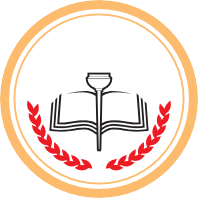 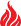 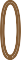 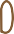 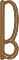 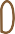 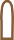 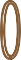 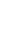 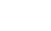 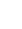 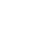 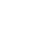 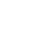 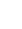 Okul Rehb. Öğr. imzaOkul Müdürü imza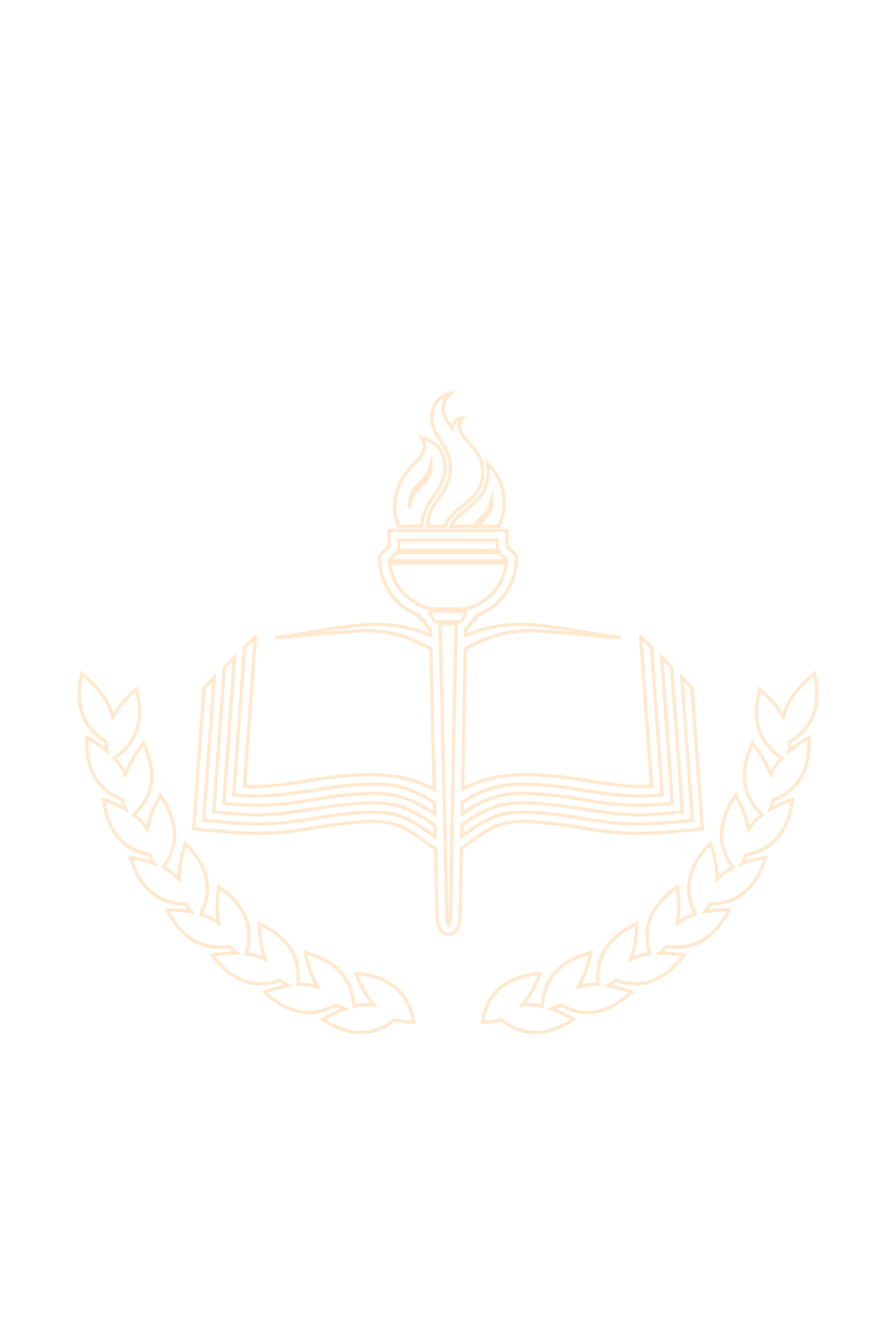 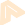 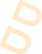 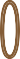 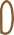 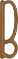 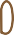 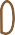 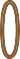 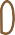 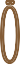 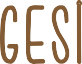 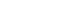 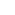 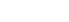 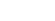 KULLANIM AMACI: RAM’ın hizmet bölgesindeki okul rehberlik servislerine gerçekleştirilecek ziyaretleri kayıt al- tına alma amacı ile kullanılır. Bu form ile,Okula dair genel bilgiler,Rehberlik servisinin fiziki durumu,Rehberlik öğretmeninin ihtiyaçları,Okulun sorun alanları,Okulun rehberlik ihtiyaçları,Okulda gerçekleştirilen çalışmalar,Okul rehberlik öğretmeni ve diğer personelin RAM’dan beklentileri hakkında bilgi sahibi olunur.KİMLER KULLANIR? RAM’larda görev yapan öğretmen ve yöneticiler tarafından kullanılır.DİKKAT EDİLECEK HUSUSLAR: Formlara bilgiler işlenirken Rehberlik öğretmeninin sorunları ve ihtiyaçları tespit edilerek gerekli müşavirlik hizmeti verilir.Okul AdıToplam Sınıf Şube SayısıÖğrenci SayısıRehberlik Öğretmeninin Normu/MevcuduÖğretmen SayısıAdı ve SoyadıMezun Olduğu Lisans/Yüksek  Lisans/DoktoraProgramıKadro/ Görevlendirme DurumuMesleki KıdemiOkulda Çalışma SüresiRehberlik servisine ait oda var mı?Rehberlik servisine ait oda var mı?Evet ( )	Hayır (  )Evet ( )	Hayır (  )Evet ( )	Hayır (  )Rehberlik servisi bireysel görüşmeler için uygun mu?Rehberlik servisi bireysel görüşmeler için uygun mu?Evet ( )	Hayır (  )Evet ( )	Hayır (  )Evet ( )	Hayır (  )Rehberlik servisinin donanımı yeterli mi?Rehberlik servisinin donanımı yeterli mi?Evet (  )	Hayır (   ) Hayır ise eksikler: ……………………………………….Evet (  )	Hayır (   ) Hayır ise eksikler: ……………………………………….Evet (  )	Hayır (   ) Hayır ise eksikler: ……………………………………….Rehberlik servisinde ihtiyaç duyduğunuz test, anket, envanter ve standart formlar nelerdir?Rehberlik servisinde ihtiyaç duyduğunuz test, anket, envanter ve standart formlar nelerdir?Rehberlik ve psikolojik danışma hizmetleri yürütme komisyonu oluşturuldu mu?Rehberlik ve psikolojik danışma hizmetleri yürütme komisyonu oluşturuldu mu?Evet ( )	Hayır (  )Evet ( )	Hayır (  )Evet ( )	Hayır (  )Okul Rehberlik ve Psikolojik Danışma Hizmetleri Planı hazırlandı mı?Okul Rehberlik ve Psikolojik Danışma Hizmetleri Planı hazırlandı mı?Evet ( )	Hayır (  )Evet ( )	Hayır (  )Evet ( )	Hayır (  )Planlanan çalışmalar uygulanabiliyor mu? Hayır ise nedenleri?Planlanan çalışmalar uygulanabiliyor mu? Hayır ise nedenleri?Evet ( )	Hayır (  )…………………………………………………………….Evet ( )	Hayır (  )…………………………………………………………….Evet ( )	Hayır (  )…………………………………………………………….Okulda sık karşılaşılan sorunlar nelerdir?Okulda sık karşılaşılan sorunlar nelerdir?1.2.3.1.2.3.1.2.3.Sık karşılaşılan sorunlar ile ilgili yapılan çalışmalar nelerdir?Sık karşılaşılan sorunlar ile ilgili yapılan çalışmalar nelerdir?1.2.3.1.2.3.1.2.3.Okulda yapılan özgün rehberlik çalışmaları/projeler  nelerdir?Okulda yapılan özgün rehberlik çalışmaları/projeler  nelerdir?1.2.3.1.2.3.1.2.3.Rehberlik öğretmeninin RAM’dan beklentileri nelerdir?Rehberlik öğretmeninin RAM’dan beklentileri nelerdir?1.2.3.1.2.3.1.2.3.Okul idaresi ve diğer personelin RAM’dan beklentileri nelerdir?Okul idaresi ve diğer personelin RAM’dan beklentileri nelerdir?1.2.3.1.2.3.1.2.3.